ПОВЕСТКА ДНЯКомитета по аудиту общественно значимых организаций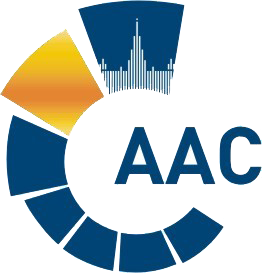 САМОРЕГУЛИРУЕМАЯ ОРГАНИЗАЦИЯ АУДИТОРОВ     АССОЦИАЦИЯ «СОДРУЖЕСТВО» 
член Международной Федерации Бухгалтеров (IFAC)(ОГРН 1097799010870, ИНН 7729440813, КПП 772901001) 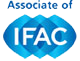 119192, г. Москва, Мичуринский проспект, дом 21, корпус 4. т: +7 (495) 734-22-22, ф: +7 (495) 734-04-22, www.sroaas.ru , info@sroaas.ru Период проведения: 28 июля 2022 годаСрок окончания приема бюллетеней: 04 августа 2022 года до 14.00 Форма проведения заседания – заочная№ВопросФорма1О замене членов Комитета по правовым вопросам аудиторской деятельности, кандидата от Комитета по аудиту ОЗО:- Стаценко Алексей Юрьевич - директор юридической службы ООО "ЦАТР - аудиторские услуги" (исключить из Комитета на основании заявления);- Шувалова Екатерина Витальевна - менеджер Юридической службы Филиал компании «Эрнст энд Янг (СНГ) Б.В.» в г. Москве (включить в состав Комитета, анкета и резюме прилагается).- Рамодина Евгения Вячеславовна - юрист Группы по работе с клиентами по Центральному региону Юридического отдела АО ДРТ (исключить из Комитета на основании заявления).- Цветков Владимир Андреевич – руководитель Группы по работе с клиентскими договорами по Центральному региону АО ДРТ (включить в состав Комитета, анкета и резюме прилагается).Бюллетень для голосования